ΠΡΟΓΡΑΜΜΑ  ΕΞΕΤΑΣΕΩΝ ΜΕΤΑΠΤΥΧΙΑΚΩΝ ΣΠΟΥΔΩΝ ΧΕΙΜΕΡΙΝΟΥ  ΕΞΑΜΗΝΟΥΑΚΑΔΗΜΑΪΚΟΥ  ΕΤΟΥΣ  2020-2021Πρόγραμμα Εξετάσεων  Μεταπτυχιακών ΣπουδώνΔημοσιογραφία και Νέα Μέσα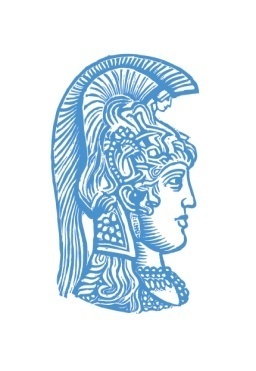 ΕΛΛΗΝΙΚΗ ΔΗΜΟΚΡΑΤΙΑΕθνικόν και Καποδιστριακόν Πανεπιστήμιον Αθηνών        TΜΗΜΑ ΕΠΙΚΟΙΝΩΝΙΑΣ & ΜΕΣΩΝ ΜΑΖΙΚΗΣ ΕΝΗΜΕΡΩΣΗΣΜάθημαΔιδάσκοντεςΗμέρα/ΏραΜέσα Επικοινωνίας καιΔημοσιογραφίαΚαθηγητής                   Στυλιανός ΠαπαθανασόπουλοςΣε συν/ηση με τον διδάσκονταΣε συν/ηση με τον διδάσκονταΠοσοτικές Μέθοδοι Έρευνας και ΑνάλυσηςΕπικ. ΚαθηγητήςΑντώνης ΑρμενάκηςΣε συν/ηση με τον  διδάσκονταΕξετάσειςΕξ αποστάσεως μέσω e classΤο θεσμικό πλαίσιο των Νέων ΜέσωνΑναπλ. ΚαθηγητήςΑθανάσιος ΤσεβάςΠαρασκευή 26/02/202116:00-18:00Γραπτές εξετάσειςΕξ αποστάσεως μέσω e class